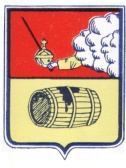 АДМИНИСТРАЦИЯ  МУНИЦИПАЛЬНОГО ОБРАЗОВАНИЯ "ВЕЛЬСКОЕ"ПОСТАНОВЛЕНИЕ27 июля  2017 года  № 298г. Вельск О проведении публичных слушаний по вопросу о  предоставлении     разрешения на условно разрешенный вид использования земельного           участкаНа основании заявления Зимина Н.А.  с вх. номером № 1019  от 07.07. 2017  г.  и в соответствии со ст. 39 ГрК РФ, ФЗ от 06.10.2003 г. №131-ФЗ «Об общих принципах организации местного самоуправления в РФ», Уставом МО «Вельское»,   ст. 8 и 18 Правил землепользования и застройки МО «Вельское», утверждённых решением Совета депутатов МО «Вельское» третьего созыва от 23.09.2014 года № 169,    п о с т а н о в л я ю:Провести публичные слушания по вопросу о предоставлении разрешения на условно разрешённый вид использования земельного участка площадью 736 кв.м с  кадастровым номером  29:01:190204:405, расположенного  по адресу:  РФ, Архангельская обл., Вельский р-он, г. Вельск, д. Плесовская, ул. Нагорная,  у  дома № 8  с условно разрешенным видом использования «малоэтажная многоквартирная застройка». Определить  организатором проведения публичных слушаний,  указанных в пункте 1 настоящего постановления, комиссию по подготовке проекта правил землепользования и застройки МО «Вельское», утверждённую постановлением главы администрации МО «Вельское» от    05.08.2016 года № 334. Установить:                                                                                                                                                    3.1. Место проведения публичных слушаний – г. Вельск, д. Плесовская, ул. Нагорная, у дома №8.3.2.Время проведения публичных слушаний – 24.08.2017 года  в 17 ч. 15 мин.4.Приём	предложений и замечаний по выносимому на публичные слушания вопросу осуществляет организатор публичных слушаний по адресу: город Вельск, улица Советская, дом  33, кабинет 4.5.Данное постановление подлежит опубликованию.                            Глава муниципального образования «Вельское»                     И.А.Рогозин